附件2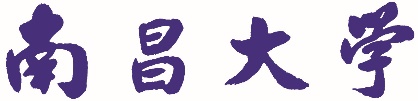 创新创业教育课程申报书    课程名称：         授课形式： □线上  □ 线下	□线上线下混合式	    课程负责人：          开课单位：         南昌大学        学院    联系电话：             申报时间：          20   年   月   日南昌大学教务处一、课程基本信息二、授课教师（教学团队）三、课程简介四、课程特色与创新五、课程建设计划六、课程目标定位（含德育目标）（注：课程目标要兼顾 “知识传授、能力培养、价值引导”三方面的目标）七、本课程培养的能力（注：选择若干项在下面的空格里打勾“√”）八、教学内容及其课程目标支撑关系九、课程思政目标及其教学设计十、课程目标评价方法（一）考核方式（注：请选择若干考核来源，并在对应的课程目标中填上分数，考核来源可以由随堂测验、期中考试、课堂讨论、课堂报告、文献阅读、小组作业在线学习、在线讨论、实验项目、期末考试等中的若干种组成）（二）评分标准课程名称中文课程名称英文课程编码（申报时不填）（申报时不填）（申报时不填）课程体系课程体系创新创业教育课程创新创业教育课程创新创业教育课程课程大类□普通课程□实验课□其它□普通课程□实验课□其它□普通课程□实验课□其它课程分类课程分类□创新创业通识类理论教育课程□专创融合课程□课程竞赛指导类课程□实验（实训）课程□创新创业通识类理论教育课程□专创融合课程□课程竞赛指导类课程□实验（实训）课程□创新创业通识类理论教育课程□专创融合课程□课程竞赛指导类课程□实验（实训）课程学分总学时单位:学时/周总学时单位:学时/周理论理论理论实验学时普通实践学时集中性实践教学学时学分总学时单位:学时/周总学时单位:学时/周课内学时课内学时课外学时实验学时普通实践学时集中性实践教学学时授课方式□线上□线下□线上线下混合式（线上学时：　节，线下学时：　节）□线上□线下□线上线下混合式（线上学时：　节，线下学时：　节）□线上□线下□线上线下混合式（线上学时：　节，线下学时：　节）□线上□线下□线上线下混合式（线上学时：　节，线下学时：　节）□线上□线下□线上线下混合式（线上学时：　节，线下学时：　节）□线上□线下□线上线下混合式（线上学时：　节，线下学时：　节）□线上□线下□线上线下混合式（线上学时：　节，线下学时：　节）□线上□线下□线上线下混合式（线上学时：　节，线下学时：　节）开课单位面向专业先修课程课程关键词教    材线上课程网址参 考 书参考网站课程团队主要成员（序号1为课程负责人，课程负责人及团队其他主要成员总人数限5人之内）课程团队主要成员（序号1为课程负责人，课程负责人及团队其他主要成员总人数限5人之内）课程团队主要成员（序号1为课程负责人，课程负责人及团队其他主要成员总人数限5人之内）课程团队主要成员（序号1为课程负责人，课程负责人及团队其他主要成员总人数限5人之内）课程团队主要成员（序号1为课程负责人，课程负责人及团队其他主要成员总人数限5人之内）课程团队主要成员（序号1为课程负责人，课程负责人及团队其他主要成员总人数限5人之内）课程团队主要成员（序号1为课程负责人，课程负责人及团队其他主要成员总人数限5人之内）课程团队主要成员（序号1为课程负责人，课程负责人及团队其他主要成员总人数限5人之内）课程团队主要成员（序号1为课程负责人，课程负责人及团队其他主要成员总人数限5人之内）序号姓名单位出生年月职务职称手机号码电子邮箱教学任务12345授课教师（课程负责人）教学、科研情况（近5年）授课教师（课程负责人）教学、科研情况（近5年）授课教师（课程负责人）教学、科研情况（近5年）授课教师（课程负责人）教学、科研情况（近5年）授课教师（课程负责人）教学、科研情况（近5年）授课教师（课程负责人）教学、科研情况（近5年）授课教师（课程负责人）教学、科研情况（近5年）授课教师（课程负责人）教学、科研情况（近5年）授课教师（课程负责人）教学、科研情况（近5年）授课教师（课程负责人）教学、科研情况（近5年）中文简介英文简介（概述本课程的特色及教学改革创新点。）（重点阐述当年建设计划。）目标1目标2目标3目标4目标N学科知识问题分析能力解决问题能力创新能力研究能力使用现代工具沟通能力团队协作能力国际视野职业规范终身学习能力其他章节顺序章节名称课时知识点支撑关系123456课程思政目标教学设计课程目标考核来源考核来源考核来源考核来源考核来源考核来源合计课程目标合计目标1目标2目标3目标4目标N课程目标评分标准评分标准评分标准评分标准评分标准合计课程目标85-100（A）75-84（B）62-74（C）60-61（D）0-59（E）合计目标1目标2目标3目标4目标N